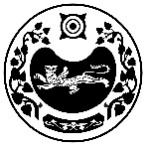 ПОСТАНОВЛЕНИЕот  12.07.2023г.                                         аал Чарков                                          № 48-пО внесении в государственный адресный  реестр сведений об адресе	В соответствии с Федеральным Законом от 06 октября 2023 года № 131-ФЗ «Об общих принципах организации местного самоуправления в Российской Федерации», Федеральным  Законом от 28.12.2013 года № 443-ФЗ «О федеральной информационной адресной системе и о внесении изменений в Федеральный закон «Об общих принципах организации местного самоуправления в Российской Федерации», руководствуясь разделом 4 «Порядок проверки достоверности, полноты и актуальности содержащихся в государственном реестре сведений, внесения изменений в сведения государственного адресного реестра и размещения ранее не размещенных в государственном адресном реестре сведений об адресах, присвоенных объектам адресации до дня вступления в силу Федерального закона», постановление Правительства РФ от 22 мая 2015 года № 492, Администрация Чарковского сельсоветаПОСТАНОВЛЯЕТ:	1. По результатам проведения инвентаризации внести в Федеральную адресную систему адрес существующего объекта адресации – здание,  ранее неразмещенного в государственном адресном реестре на территории администрации Чарковский  сельсовет, присвоить адрес: 	-Российская Федерация, Республика Хакасия, Усть-Абаканский муниципальный район, сельское поселение Чарковский сельсовет,  аал Ах-Хол, улица Центральная,  здание 20А.	2.  Постановление Главы Чарковского сельсовета от 26. 06.2023г. № 43-п, отменить.Глава Чарковского сельсовета					А.А. АлексеенкоРОССИЯ ФЕДЕРАЦИЯЗЫХАКАС РЕСПУБЛИКАЗЫАFБАН ПИЛТIРI АЙМАFЫЧАРКОВ ААЛНЫН ЧОБIАДМИНИСТРАЦИЯЗЫРОССИЙСКАЯ ФЕДЕРАЦИЯРЕСПУБЛИКА ХАКАСИЯУСТЬ-АБАКАНСКИЙ РАЙОНАДМИНИСТРАЦИЯ ЧАРКОВСКОГО  СЕЛЬСОВЕТА